JOB POSTING: YELLOW QUILL FIRST NATION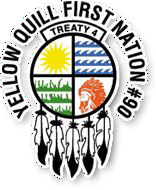 Title: Lands Manager AssistantStatus: Term Full-TimeReporting to: Lands ManagerWage/Salary: Dependent on ExperienceClosing Date: April 3, 2023.Position SummaryYellow Quill Lands Manager Assistant must be able to perform a wide variety of tasks that require an eagerness to learn on the job, understand instructions and carry them out efficiently within the given deadline. Able to work independently as well as with the YQFN Lands team. Lands Manager Assistant will report directly to the Lands Manager.RESPONSIBILITIES & DUTIESAid in Coordinating meetings, workshops and information sessions involvingmembership and council.Keep accurate minutes of lands committee meetings, and ensure all recorded minutes areavailable to membership and council upon request.Develop and maintain and efficient filing system for the lands department.Maintain land data entry and research as directed from land manager.Updating the Yellow Quill lands inventory database as directed.Maintain the confidence and integrity of all confidential information relating to Yellow QuillLands Management.Provide detailed, accurate and regular reports to the lands manager.Maintain the Registry system (FNLRS), Excel and other programs designed for the landsdepartment.Participate in training sessions or advanced learning for the purpose of professionaldevelopment as directed from lands manager.You will perform your duties in accordance with the directives of all Yellow Quill First NationPolicies and Laws as ratified by Yellow Quill Chief and Council.Assist Lands staff as requested with photocopying, typing, and mailing reports, editing reports,Adhere to the YQFN Human Resource policy, Social Media policy, and all other policies YQFN has in placeQUALIFICATIONSKnowledge of computers a definite asset; word, excel, etc.High School Graduate; Grade 12 or GED equivalentValid Driver's LicenseAbility to pass a current Criminal Record Check (CPIC) neededEnjoy keeping a tidy office with a professional lookProfessional and reliableAble to prioritize time-sensitive tasks and take direction from team membersGood writing skills for letters and e-mails,Ability to work well in a team where often responsibilities and tasks overlapAble to multi-task and be flexible to changeAttention to detail is crucial; ability to work in a team environment.Perform other duties assigned by Lands ManagerPlease submit a cover letter and your resume no later than 4:30 p.m. on April 3, 2023:YQFN Human Resources		yqfnhumanresources@outlook.comYellow Quill Band Office	Box 40 Yellow Quill, SK, S0A 3A0	Fax: (306) 322-2304